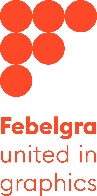 OUTPLACEMENTBevestiging opdracht outplacement “algemene regeling”Febelgra – Select HR Algemene regeling met verbrekingsvergoedingDe waarde van 4 weken loon wordt aangerekend op de verbrekingsvergoeding.	De kost voor de werkgever is conform de wettelijke bepalingen. Gelieve ons de berekening van het sociaaal secretariaat over te maken. 		     PC 130 – arbeider	PC 200 – bediendeAlgemene regeling met opzegtermijn (PC 130 - arbeider)	De tijd besteed aan het outplacement wordt aangerekend op het sollicitatieverlof.	Tarief Febelgra-leden: 1 800 EUR (excl. BTW) Opdrachtgever (lid van  ) Firma Vertegenwoordigd door , Gevestigd te Tel. /GSM: e-mail: geeft hierbij opdracht aan Select HR voor een individuele outplacementbegeleiding in uitvoering van de bepalingen van de CAO 82bis, afgesloten in de Nationale Arbeidsraad op 10 juli 2002. Kandidaat Wonende te Tel. / GSM: e-mail: De opdrachtgever bevestigt dat hij de werking en procedure kent van deze  dienst, verzorgd door Febelgra. De opdrachtgever maakt het bestelformulier over aan Febelgra dat het document onmiddellijk bezorgt aan Select HR. Binnen de drie werkdagen na ontvangst van het document contacteert Select HR de opdrachtgever voor de nodige afspraken. Febelgra stuurt de factuur bij de aanvang van elke fase. De factuur dient binnen de 14 dagen na ontvangst betaald te worden. Bij niet naleving van de betalingstermijn start Febelgra onmiddellijk een procedure ter invordering. Febelgra brengt eveneens Select HR hiervan op de hoogte waardoor er – indien van toepassing – geen volgende fase wordt aangevangen. Febelgra en Select HR garanderen een stipte rapportering aan de opdrachtgever. – HandtekeningBestelformulier overmaken aan Febelgra vzw, Marsveldplein, 2 - 1050 Brussel,    marisa.bortolin@febelgra.be